ABSTRACTTHE ACQUISITION OF ENGLISH VOCABULARIES BY FIVE YEARS OLD STUDENT THROUGH SPELLING BEE GAME AT DD2 EDUCATION CENTREBYSITI YOHANA 181224034This study was aimed to investigate how the process of English vocabulary acquisition through spelling bee game for five years old student at DD2 Education Centre. The purposes of the study were (1) to investigate how is the process of English vocabulary acquisition through spelling bee game for five years old student at DD2 Education Centre (2) to describe the factors influence the student acquire their English vocabulary at DD2 Education Centre. This study used case study qualitative design with ethnographic to find out the answer of problem of the study. The population of this study was the children who studying in DD2 Education Centre. The researcher took the sample of one class where CALISTUNG class consisted of four students. The researcher did the observation and documentation to identify the whole class activity and interview to find how the teaching and learning process, and the development children's English vocabulary acquisition during their study at DD2 Education Centre. The sample for this study was determined by using purposive sampling technique with the result subject become four children and four parents. The finding of this study showed some points as follows: First, teacher had important role in children’s English vocabulary acquisition. Second, In teaching English, teacher taught from how to pronounce and spell it, to know the meaning, how to write and used it. Third, teacher was being a model and source for children in learning English, making the material easy to understand and also using simple language for children and the teacher used the Spelling Bee Game as a learning method. Fourth, Spelling Bee Game is very effective in helping students improve students' language acquisition.Keywords: Second Language Acquisition, Vocabulary Acquisition, Development of Children Language Acquisition, Spelling Bee Game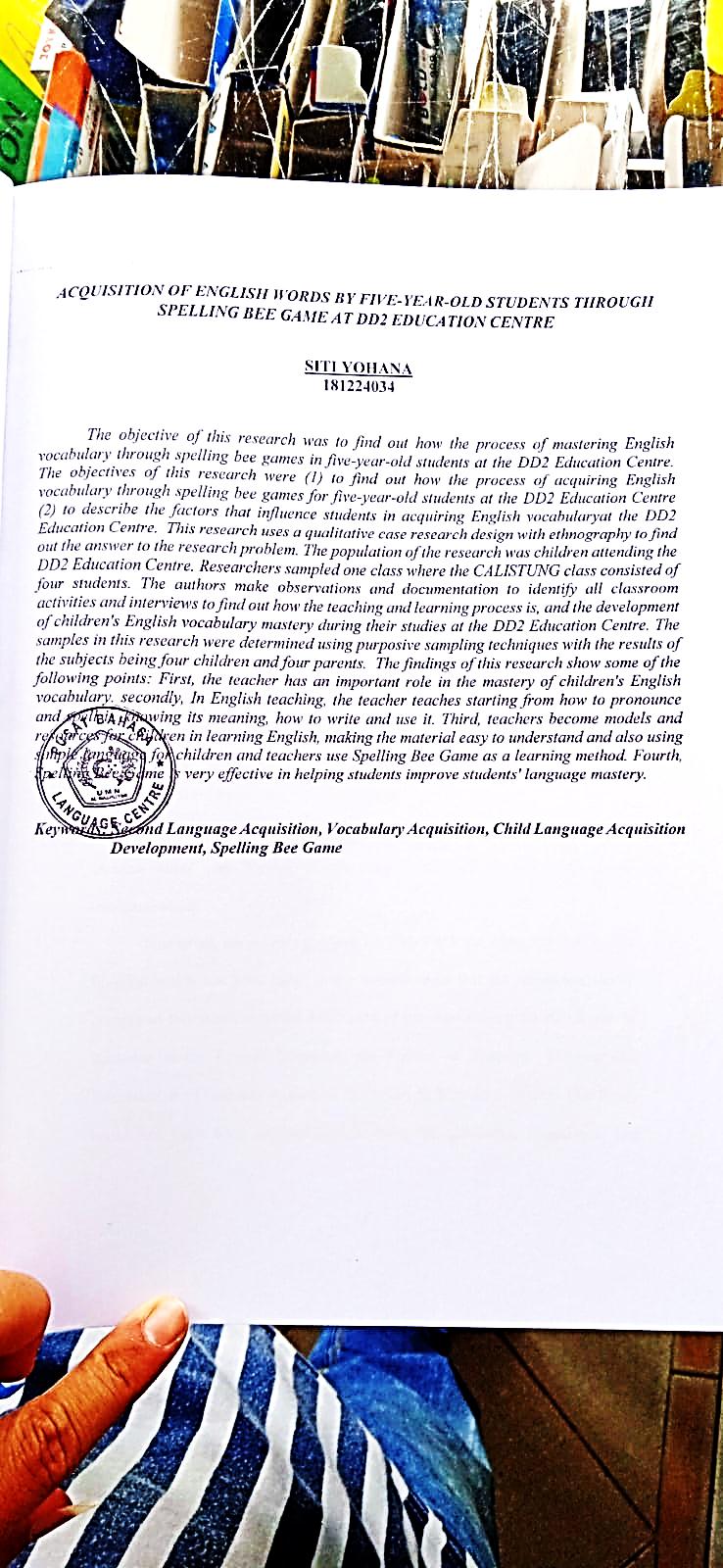 